AKDAĞMADENİ MESLEKİ VE TEKNİK ANADOLU LİSESİ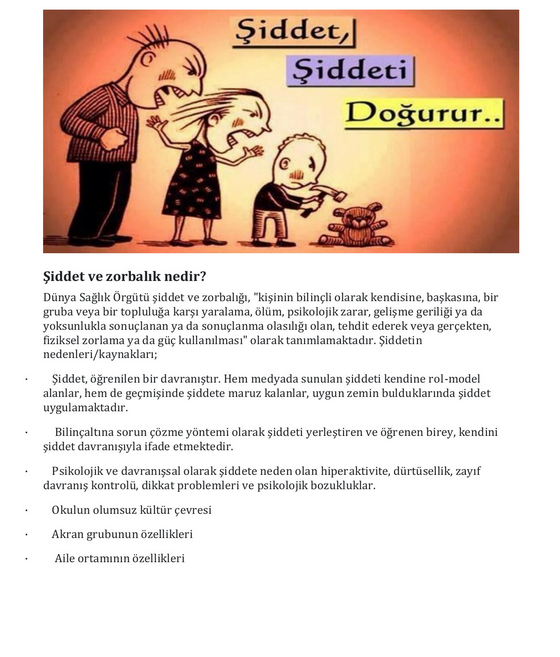 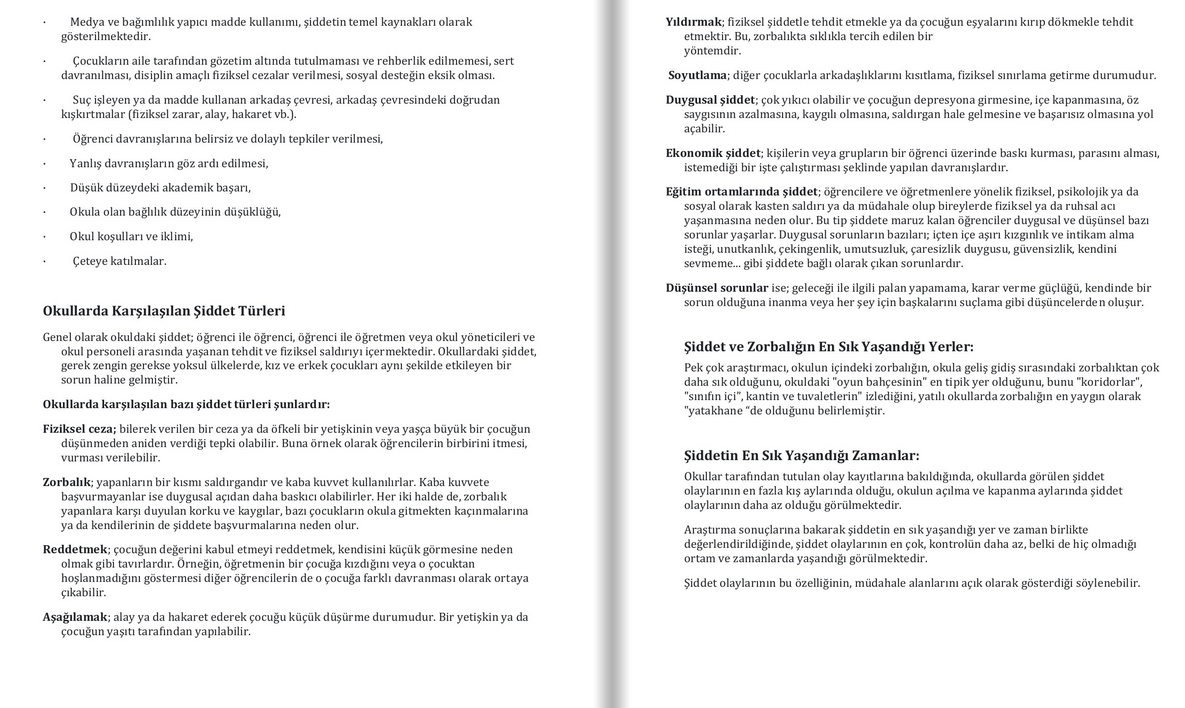 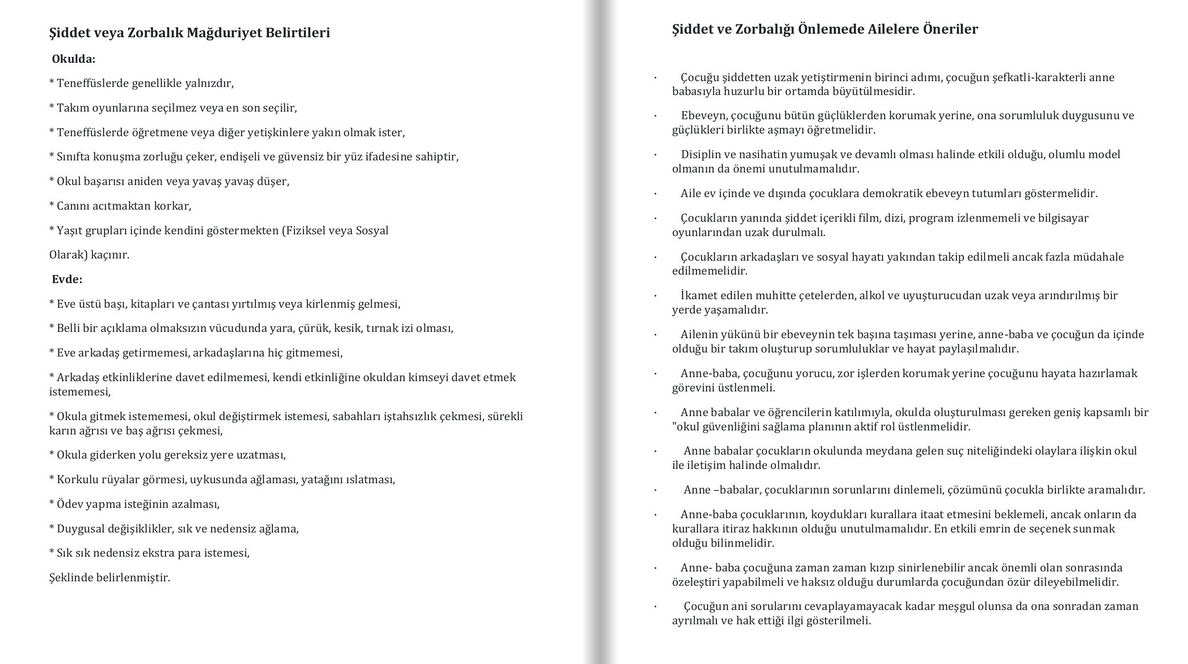 